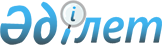 О внесении изменений и дополнений в постановление Правительства Республики Казахстан от 24 апреля 2008 года № 387 "О некоторых вопросах Министерства финансов Республики Казахстан"Постановление Правительства Республики Казахстан от 13 ноября 2015 года № 912      Примечание РЦПИ!

      Порядок введения в действие настоящего постановления см. п.2.      Правительство Республики Казахстан ПОСТАНОВЛЯЕТ:



      1. Внести в постановление Правительства Республики Казахстан  от 24 апреля 2008 года № 387 «О некоторых вопросах Министерства финансов Республики Казахстан» (САПП Республики Казахстан, 2008 г., № 22, ст. 205) следующие изменения и дополнения:



      в Положении о Министерстве финансов Республики Казахстан, утвержденном указанным постановлением:



      в пункте 16:



      в функции центрального аппарата:



      дополнить подпунктом 114-33) следующего содержания:

      «114-33) определение порядка выплаты средств физическому лицу, включенному в перечень организаций и лиц, связанных с финансированием терроризма и экстремизма, для обеспечения своей жизнедеятельности;»;



      в функции ведомств:



      подпункт 229) изложить в следующей редакции:

      «229) составление перечня организаций и лиц, связанных с финансированием терроризма и экстремизма, который размещается на официальном интернет-ресурсе уполномоченного органа, и направление его соответствующим государственным органам в электронном виде;»;



      подпункт 229-1) исключить;



      подпункт 229-2) изложить в следующей редакции:

      «229-2) составление перечня государств (территорий), которые не выполняют и (или) недостаточно выполняют рекомендации Группы разработки финансовых мер борьбы с отмыванием денег (ФАТФ), который размещается на официальном интернет-ресурсе уполномоченного органа;»;



      подпункт 229-3) исключить;



      дополнить подпунктами 229-5) и 229-6) следующего содержания:

      «229-5) осуществление учета субъектов финансового мониторинга, предусмотренных подпунктами 7), 12) – 16) пункта 1 статьи 3 Закона Республики Казахстан «О противодействии легализации (отмыванию) доходов, полученных преступным путем, и финансированию терроризма», за исключением адвокатов, в соответствии с Законом Республики Казахстан «О разрешениях и уведомлениях»;

      229-6) осуществление приема уведомлений от субъектов финансового мониторинга, предусмотренных подпунктами 7), 12) – 16) пункта 1 статьи 3 Закона Республики Казахстан «О противодействии легализации (отмыванию) доходов, полученных преступным путем, и финансированию терроризма», за исключением адвокатов, в соответствии с Законом Республики Казахстан «О разрешениях и уведомлениях»;»;



      дополнить подпунктами 229-7) и 229-8) следующего содержания:

      «229-7) координация работы по реализации оценки рисков в сфере противодействия легализации (отмыванию) доходов, полученных преступным путем, и финансированию терроризма;

      229-8) разработка и внесение в Правительство Республики Казахстан на утверждение Правил проведения оценки рисков легализации (отмывания) доходов и финансирования терроризма, а также мер, направленных на снижение рисков легализации (отмывания) доходов и финансирования терроризма;»;



      дополнить подпунктами 229-9), 229-10) и 229-11) следующего содержания:

      «229-9) передача сведений о выявлении имущества лица, включенного в перечень организаций и лиц, связанных с финансированием терроризма и экстремизма, в том числе обособленного имущества в юридических лицах в Генеральную прокуратуру Республики Казахстан для решения вопроса о наложении ареста на такое имущество;

      229-10) принятие решения о проведении операции либо отказе в проведении операции, предусмотренной подпунктом 1) части первой пункта 8 статьи 12 Закона Республики Казахстан «О противодействии легализации (отмыванию) доходов, полученных преступным путем, и финансированию терроризма» и доведение его до субъектов финансового мониторинга;

      229-11) рассмотрение заявления об исключении организации или физического лица из перечня организаций и лиц, связанных с финансированием терроризма и экстремизма;»;



      подпункты 233) и 234) изложить в следующей редакции:

      «233) передача информации, сведений и документов о легализации (отмывании) доходов, полученных преступным путем, и финансировании терроризма, осуществляемая по запросу компетентного органа иностранного государства;

      234) уведомление об отказе в передаче информации, сведений и документов запрашивающему компетентному органу иностранного государства с указанием оснований для отказа;»;



      подпункт 11) пункта 17 изложить в следующей редакции:

      «11) выносить решение о приостановлении операций с деньгами и (или) иным имуществом, в случае обнаружения признаков подозрительной операции на срок до трех рабочих дней;».



      2. Настоящее постановление вводится в действие со дня его подписания, за исключением:



      1) абзацев пятого, шестого, седьмого, восьмого, девятого, десятого, двадцатого, двадцать первого, двадцать второго и двадцать третьего пункта 1, которые вводятся в действие с 6 февраля 2016 года;



      2) абзацев четырнадцатого, пятнадцатого и шестнадцатого пункта 1, которые вводятся в действие с 1 января 2017 года.      Премьер-Министр

      Республики Казахстан                    К. Масимов
					© 2012. РГП на ПХВ «Институт законодательства и правовой информации Республики Казахстан» Министерства юстиции Республики Казахстан
				